Program 7. výroční studentské konference k bezpečnostním tématůmPátek, 24. 4. 2015Místo konání: Fakulta sociálních studií, Joštova 10, 602 00 Brno9:00 - 9:15Slavnostní zahájení - Miroslav Mareš a Oldřich BurešAula 9:15 – 10:15  Plenární vystoupení I. – Globální výzvy soudobého výzkumu bezpečnosti – moderátor Oldřich Bureš Richard Grünwald: Pošetilost mocných aneb přeshraniční hydropolitická interakce v 21. stoletíAlena Leciánová – Miroslava Pavlíková: Bezpečnost dle Nassima Taleba Veronika Čechová: Negativní vlivy privatizace bezpečnosti: Případová studie DynCorpAula 10:15 – 10.30Přestávka s občerstvením Aula10:30 – 11:30 Plenární vystoupení II. –  Aktuální výzvy radikalizace a extremismu – moderátorka Petra Vejvodová Zuzana Buroňová: Islámofobie, opodstatněná obava nebo bezpečnostní hrozba?Kateřina Lišaníková: Švédští demokraté Michal Miklovič: Župan Kotleba – selhání demokratického politického systémuAula 11: 00 – 13:00Oběd 13:00 – 14:00Panel I. Soudobá regionální ohniska napětí – moderátor Martin Bastl Martina Varkočková: Nevábná Hedvábná cesta: Nezamýšlené (bezpečnostní) důsledky rozvoje tranzitního potenciálu Střední AsieAlžběta Bajerová: Ujgurský radikalismus a jeho proliferace do Afghánistánu Elena Horáková: Jižní Súdán - současný konflikt a vize do budoucnaU 52Panel II. Bezpečnost ve středovýchodní oblasti  - moderátor Josef Kraus Martin Brožík: Sinajský poloostrov – povstalectví a boj s nímVlastimil Šindelář: Libye jako failed state: důsledky Libyjského pádu do chaosuDavid Pulgert: Vliv zpravodajství, internetu a sociálních sítí na propagandu Islámského státuU 5314: 00 – 14:15Přestávka s občerstvením Přestávka s občerstvením Prostory v 5. patře Prostory v 5. patře 15:15 – 16:00 Panel III. - Aktuální výzvy bezpečnostního systému ČR - - Moderátor Josef SmolíkJakub Morávek: Privatizace hasičských sborů Michael Strejc: Je bezpečnostní systém ČR připraven reagoval na osamělé střelce?U 52Panel IV. - Aktuální výzvy bezpečnostního systému EU – moderátor Miroslav Mareš   Lanka Čiháková, Martin Švec: „Targeted killing“ jako nástroj při boji proti terorismu ve světle Evropské úmluvy o ochraně lidských právTomáš Ryza  „Nové hrozby“ jako původce sbližování zpravodajských služeb EU: Cesta k integraci, nebo přirozená kooperace?U 5316: 15: 16: 30Slavnostní zakončení Miroslav Mareš (MU) a Oldřich Bureš (MUP)Slavnostní zakončení Miroslav Mareš (MU) a Oldřich Bureš (MUP)Slavnostní zakončení Miroslav Mareš (MU) a Oldřich Bureš (MUP)U 53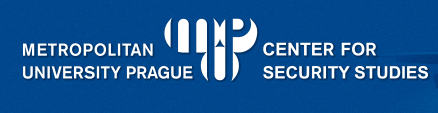 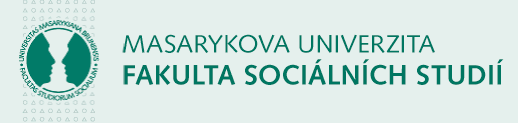 